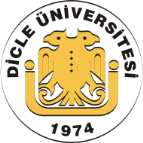 Lisansüstü Tez Danışmanı Değişiklikİş Akışıİş Akışı No: 002Lisansüstü Tez Danışmanı Değişiklikİş AkışıYayın Tarihi ve No: 08.08.2018/002Lisansüstü Tez Danışmanı Değişiklikİş AkışıDeğ. Tarihi ve No: 